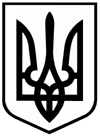 Полтавська областьХорольська міська радаХорольський міський головаРОЗПОРЯДЖЕННЯ10 січня 2020 року								             №03-рПро затвердження  паспортівбюджетних програм на 2020 рік 	Керуючись ст.20 Бюджетного кодексу України,  ст.42 Закону України “Про місцеве самоврядування в Україні”, Правилами складання паспортів бюджетних програм місцевих бюджетів та звітів про їх виконання, затвердженими наказом Міністерства фінансів України від 26 серпня 2014 року №836 “Про деякі питання запровадження програмно-цільового методу складання та виконання місцевих бюджетів”, відповідно до рішення сесії Хорольської міської ради від 29 листопада 2020 року №1544 «Про місцевий бюджет Хорольської міської ради на 2020 рік», вирішив: 1.Затвердити паспорти бюджетних програм на 2020 рік виконавчого комітету Хорольської міської ради за кодами типової програмної класифікації видатків та кредитування місцевого бюджету:-0110150 «Організаційне, інформаційно-аналітичне та матеріально-технічне забезпечення діяльності обласної ради, районної ради, районної у місті ради (у разі її створення), міської, селищної, сільської рад»;- 0110180 «Інша діяльність у сфері державного управління»;- 0113210 «Організація та проведення громадських робіт»;- 0113242 «Інша діяльність у сфері соціального захисту і соціального забезпечення»;-0115012 «Проведення навчальних зборів і змагань з неолімпійських видів спорту»;- 0116030 «Організація благоустрою населених пунктів»;- 0116040 «Заходи пов’язані з поліпшенням питної води»;- 0117330 «Будівництво інших об`єктів комунальної власності»;-0117442 «Утримання та розвиток інших об’єктів транспортної інфраструктури»;- 0117691 «Виконання заходів за рахунок цільових фондів, утворених Верховною Радою Автономної Республіки Крим, органами місцевого самоврядування і місцевими органами виконавчої влади і фондів, утворених Верховною Радою Автономної Республіки Крим, органами місце»;- 0118330 «Інша діяльність у сфері екології та охорони природних ресурсів».2.Контроль за виконання даного розпорядження покласти на начальника відділу бухгалтерського обліку, звітності та господарського забезпечення Глущенко Ю.О.Міський голова		            				         С.М.Волошин